CLASS DISCUSSION QUESTIONS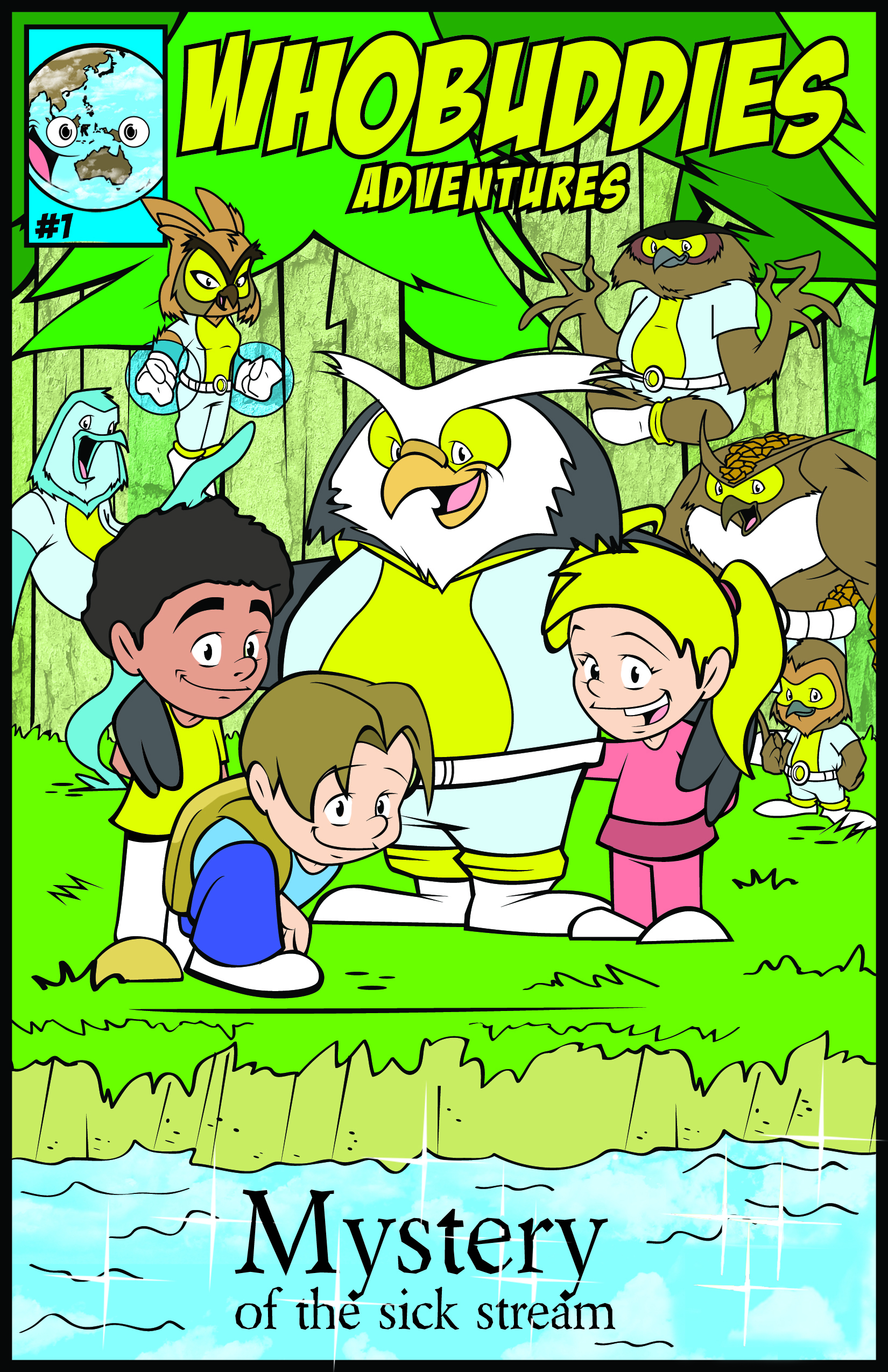 Why would the water in the stream look dirty?What is a watershed?What do all animals need?What is soil erosion?What is renewable energy?What can you do to help conserve our natural resources?